CAREER SUMMARY

I am a professional, experienced individual with flawless vision, proactive ability and unmatched drive with extensive background seeking a suitable role in a multi-national corporate organization. I am also dedicated, diligent while helping the organization to meet its goals.PROFESSIONAL EXPERIENCESLLC-Dubai, UAE							16/03/2015 - PresentClerk Typist
Responsibilities:Perform clerical duties. Collate pages of reports and other documents prepared.Type correspondence, reports, text and other written material from rough drafts, corrected copies, voice recordings, dictation or previous versions, using a computer, word processor.File and store completed documents on computer hard drive or disk, and/or maintain a computer filing system to store, retrieve, update and delete documents.Check completed work for spelling, grammar, punctuation, and format.Keep records of work performed.Work with technical material, preparing statistical reports, planning and typing statistical tables, and combining and rearranging material from different sources.Ghana Limited-Tema, Ghana						2014 – 2015                       IT Help Desk Specialist / Customer Service
Responsibilities:Ensured and provided technical assistance and support for incoming queries and issues related to computer systems, software, and hardware.Responded to queries either in person or over the phone.Maintained daily performance of computer systems.Walked customer through problem-solving process.Installed, modified, and repair computer hardware and software.Diagnosed programs to resolve problems.Resolved technical problems with Local Area Networks (LAN), Wide Area Networks (WAN), and other systems.Installed computer peripherals for users.Followed up with customers to ensure issue has been resolved.Limited-Tema, Ghana					2011 – 2013                       Admin Assistant
Responsibilities:Provided general administrative and clerical support including mailing, scanning, faxing and copying to management.Maintained electronic and hard copy filing system.Performed data entry and scan documents.Assisted in resolving any administrative problems.Answered and directed incoming calls.Prepared and modified documents including correspondence, reports, drafts, memos and emails.Complex, Ghana							2008 – 2010 Admin AssistantResponsibilities:Answered and directed phone calls.Organized and scheduled meetings and appointments.Produced and distributed correspondence memos, letters, faxes and forms.Assisted in the preparation of regularly scheduled reports.Developed and maintained a filing system.Ordered office supplies.Submitted and reconciled expense reports.
EDUCATIONAL BACKGROUND
Advanced Professional in Hardware & Networking Engineering (MCSE)		01/2011 – 07/2011
Intercom Programming & Manufacturing Company (IPMC)
Hardware &Networking Engineering (HNQP)					10-/2009 – 04/2010 Intercom Programming & Manufacturing Company (IPMC)	 			Information Technology Qualified Professional (ITQP)				05/2008 – 10/2008
Intercom Programming & Manufacturing Company (IPMC)Chemu Senior High School								10/2004 – 06/2007
(West African Secondary School Certificate Examination)
PERSONAL INFORMATION
Date of Birth		: 14th February, 1990
Nationality		: Ghanaian
Visa Status		: Employment Visa
Language		: English  
PROFESSIONAL COMPETENCES
Communication skills – Strong interpersonal, oral, written and effective presentation skills; working with team members in a multi-national and multi-cultural fast-paced environment.Customer service – Engage and develop customer relations, driving new business and customer retention.  Manage and respond to customer queries, complaints and feedback.IT skills – Advanced in Microsoft Office, Software’s, Hardware & Networking, Security & Proficient in Linux AdministrationFirst Name of Application CV No : 1695936Whatsapp Mobile: +971504753686 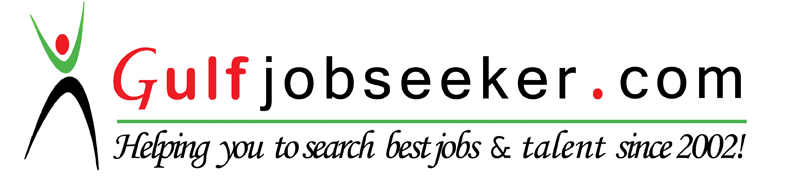 